Mnemonics - ways of remembering spellingsPupils could also draw these mnemonics to further help them to remember the spellings.Remember they can always make up their own! Images taken from pixabay.com said Silly ants in dresses Snakes and insects dance 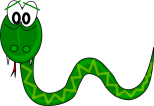 could would should O u lucky duck 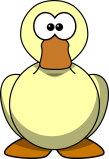 because Big elephants can't always use small exits Big elephants can add up sums easily 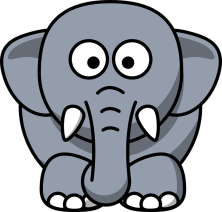 friend Fred rushed in eating nine doughnuts. 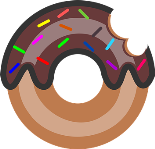 Friends never end. decide I decided to join the C.I.D. 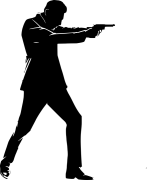 again britain It is raining in Britain again. 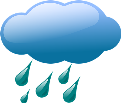 The rain in Spain falls mainly on the plain. knew know answer listen fasten Strategy - Pronounce all silent letters. I often listen when you fasten the gate.any many anything anybody anywhere anyone Learning and practising these words together provides over-learning of the spelling of any. brought thought bought fought rough tough enough Are you rough enough and tough enough to spell ough words?  laughLaughing ants under green hats 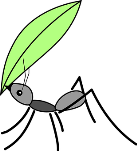 